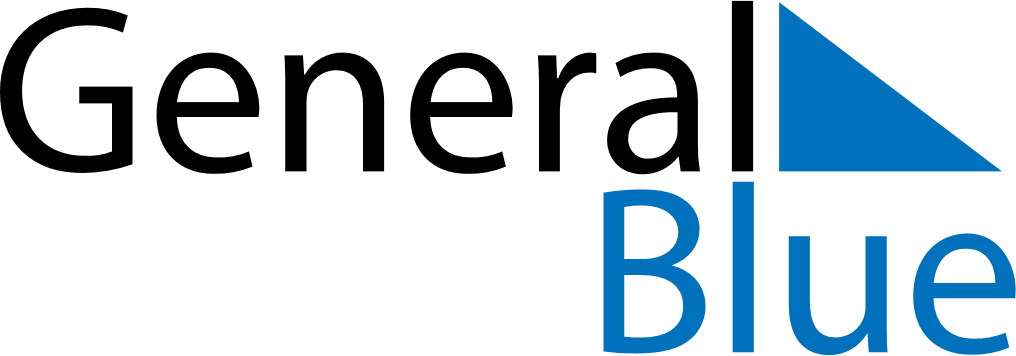 April 2024April 2024April 2024April 2024April 2024April 2024Quartu Sant’Elena, Sardinia, ItalyQuartu Sant’Elena, Sardinia, ItalyQuartu Sant’Elena, Sardinia, ItalyQuartu Sant’Elena, Sardinia, ItalyQuartu Sant’Elena, Sardinia, ItalyQuartu Sant’Elena, Sardinia, ItalySunday Monday Tuesday Wednesday Thursday Friday Saturday 1 2 3 4 5 6 Sunrise: 7:07 AM Sunset: 7:46 PM Daylight: 12 hours and 39 minutes. Sunrise: 7:05 AM Sunset: 7:47 PM Daylight: 12 hours and 41 minutes. Sunrise: 7:04 AM Sunset: 7:48 PM Daylight: 12 hours and 44 minutes. Sunrise: 7:02 AM Sunset: 7:49 PM Daylight: 12 hours and 46 minutes. Sunrise: 7:01 AM Sunset: 7:50 PM Daylight: 12 hours and 49 minutes. Sunrise: 6:59 AM Sunset: 7:51 PM Daylight: 12 hours and 51 minutes. 7 8 9 10 11 12 13 Sunrise: 6:57 AM Sunset: 7:52 PM Daylight: 12 hours and 54 minutes. Sunrise: 6:56 AM Sunset: 7:53 PM Daylight: 12 hours and 56 minutes. Sunrise: 6:54 AM Sunset: 7:54 PM Daylight: 12 hours and 59 minutes. Sunrise: 6:53 AM Sunset: 7:55 PM Daylight: 13 hours and 1 minute. Sunrise: 6:51 AM Sunset: 7:56 PM Daylight: 13 hours and 4 minutes. Sunrise: 6:50 AM Sunset: 7:57 PM Daylight: 13 hours and 6 minutes. Sunrise: 6:48 AM Sunset: 7:58 PM Daylight: 13 hours and 9 minutes. 14 15 16 17 18 19 20 Sunrise: 6:47 AM Sunset: 7:59 PM Daylight: 13 hours and 11 minutes. Sunrise: 6:45 AM Sunset: 8:00 PM Daylight: 13 hours and 14 minutes. Sunrise: 6:44 AM Sunset: 8:01 PM Daylight: 13 hours and 16 minutes. Sunrise: 6:43 AM Sunset: 8:02 PM Daylight: 13 hours and 19 minutes. Sunrise: 6:41 AM Sunset: 8:03 PM Daylight: 13 hours and 21 minutes. Sunrise: 6:40 AM Sunset: 8:04 PM Daylight: 13 hours and 23 minutes. Sunrise: 6:38 AM Sunset: 8:05 PM Daylight: 13 hours and 26 minutes. 21 22 23 24 25 26 27 Sunrise: 6:37 AM Sunset: 8:05 PM Daylight: 13 hours and 28 minutes. Sunrise: 6:36 AM Sunset: 8:06 PM Daylight: 13 hours and 30 minutes. Sunrise: 6:34 AM Sunset: 8:07 PM Daylight: 13 hours and 33 minutes. Sunrise: 6:33 AM Sunset: 8:08 PM Daylight: 13 hours and 35 minutes. Sunrise: 6:32 AM Sunset: 8:09 PM Daylight: 13 hours and 37 minutes. Sunrise: 6:30 AM Sunset: 8:10 PM Daylight: 13 hours and 40 minutes. Sunrise: 6:29 AM Sunset: 8:11 PM Daylight: 13 hours and 42 minutes. 28 29 30 Sunrise: 6:28 AM Sunset: 8:12 PM Daylight: 13 hours and 44 minutes. Sunrise: 6:26 AM Sunset: 8:13 PM Daylight: 13 hours and 47 minutes. Sunrise: 6:25 AM Sunset: 8:14 PM Daylight: 13 hours and 49 minutes. 